Myślenice 31.03.2017r.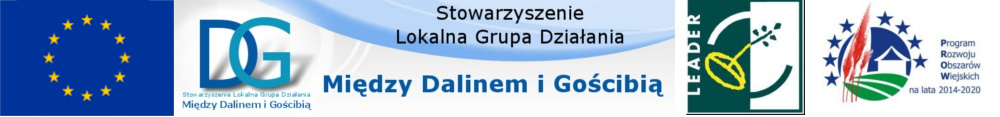 Zapytanie ofertoweWydruk książeczkiZamawiający: Stowarzyszenie LGD „Między Dalinem i Gościbią” Zaprasza do składania ofert na:Przedmiot zamówienia: wydruk książeczki „Rozmowa wnuka z dziadkiem – kapliczki i inne obiekty zabytkowe” zgodnie z przygotowanym składem. Oferta musi zawierać:przygotowanie autorskie layoutu wydania i okładki,umieszczenie opracowanych prac dostarczonych przez zamawiającego,przygotowanie pliku do druku gotowej książeczki,wydruk zgodnie z warunkami przyjętymi przez zamawiającego.Przewidywany termin realizacji: maj 2017r.Warunki przyjęte przez zamawiającego:format A5 – poziomo,ilość stron ok. 65,kolor 1+1 jednokolorowy,papier ekologiczny, offset 90,okładka pełny kolor 4+0oprawa szyta drutem – karton 250 + folia matowailość – 500 szt.dostawa do zamawiającego na adres – 32-400 Myślenice, ul. Słowackiego 28   Kryteria przyjęte przez zamawiającego:CenaJakość 3 wcześniejszych realizacji o podobnej specyfikacji zrealizowanych w okresie 2 ostatnich latPotwierdzenie kryteriów przyjętych przez zamawiającego:Udostępnienie do oceny 3 wykonanych opracowań podobnych do przedmiotu zamówienia3 protokoły odbioru potwierdzające należyte wykonanie zamówienia z przeciągu ostatnich 3 latMiejsce i termin złożenia oferty: oferty należy składać w formie pisemnej w biurze Zamawiającego: 32-400 Myślenice Słowackiego 28, osobiście lub za pośrednictwem poczty tradycyjnej lub e-mail (biuro@dalin-goscibia.pl) w terminie do 07.04.2017r. godzina 14.00 (decyduje data i godzina wpływu oferty).Oferta ma zawierać:cenę brutto wykonania zadania,termin realizacji zadania od momentu przekazania treści książeczki (opracowanych prac konkursowych).Termin rozpatrzenia ofert: 10 dni roboczychOsoba do kontaktu: Kazimierz Dąbrowski tel. 609516766UWAGA!Wymagana forma płatności: przelew bankowy.Oferty złożone na innym formularzu niż wskazany zostaną odrzucone.LGD „Między Dalinem i Gościbią” w uzasadnionych przypadkach, w każdym czasie przed upływem terminu składania ofert, może zmienić treść Zapytania, anulować lub przedłużyć termin składania ofert.            …........................, ............ 2017 r.OFERTAWYDRUK KSIĄŻECZKINazwa Wykonawcy...............................................................................................................Adres Wykonawcy.................................................................................................................NIP    ….................................................................................................................................Szczegółowy opis przedmiotu zamówienia (należy dokładnie opisać na podstawie punktu 4 zapytania cenowego)….............................................................................................................................................................................................................................................................................................................................................................................................................................................................................................................................................................................................................................................................Termin realizacji przedmiotu zamówieniaOferuję wykonanie przedmiotu zamówienia za:Cenę netto..............................................zł (słownie złotych.......................................................)Podatek VAT...........................................zł (słownie złotych.......................................................)Cenę brutto.............................................zł (słownie złotych.......................................................)Oświadczam, że zapoznałem-łam się z opisem przedmiotu zamówienia i (wnoszę) (nie wnoszę) zastrzeżeń do jego treści. ………………………………………………………\…………………………………………………………………………………………………………………………………………………………………………………………………………………………………………………………………………………………………………………………………………………………………………………………………………Załączniki: 1,…..........................................................................................................................2. …...........................................................................................................................................3. …............................................................................................................................................4. ……........................................................................................................................................…..………………………………………                                                              ..………....................................................Data i podpis osoby przyjmującej ofertę		 	    Data, podpis i pieczęć wykonawcy